 ПроектПоложение о порядке принятия лицами, замещающими должности муниципальной службы, наград, почетных и специальных званий (за исключением научных) иностранных государств, международных организаций, а также политических партий, других общественных объединений и религиозных объединенийВ целях обеспечения реализации постановления главы администрации (губернатора) Краснодарского края от 29 апреля 2016 года № 282  «Об утверждении Положения о порядке принятия лицами, замещающими отдельные должности государственной гражданской службы Краснодарского края, почетных и специальных званий, наград и иных знаков отличия иностранных государств, международных организаций, политических партий, иных общественных объединений и других организаций», руководствуясь пунктом 10 части 1 статьи 14 Федерального закона от 02 марта 2007 года № 25-ФЗ «О муниципальной службе в Российской Федерации», Уставом Молдаванского сельского поселения Крымского района, п о с т а н о в л я ю:1. Утвердить Положение о порядке принятия лицами, замещающими должности муниципальной службы, наград, почетных и специальных званий (за исключением научных) иностранных государств, международных организаций, а также политических партий, других общественных объединений и религиозных объединений (приложение).2. Обнародовать настоящее постановление на информационных стендах Молдаванского сельского поселения Крымского района в установленном порядке и разместить на официальном сайте администрации Молдаванского сельского поселения Крымского района в сети Интернет.3. Контроль за исполнением настоящего  постановления возложить на заместителя главы Молдаванского сельского поселения Крымского района М.А.Мироненко.4. Настоящее постановление вступает в силу со дня его официального обнародования.Глава Молдаванского сельского поселения Крымского района                                                                           А.В.Улановский Положение о порядке принятия лицами, замещающими должности муниципальной службы, наград, почетных и специальных званий (за исключением научных) иностранных государств, международных организаций, а также политических партий, других общественных объединений и религиозных объединений1. Настоящим Положением устанавливается порядок принятия с разрешения главы Молдаванского сельского поселения Крымского района лицами, замещающими должности муниципальной службы (далее – муниципальный служащий), наград, почетных и специальных званий (за исключением научных) иностранных государств, международных организаций, а также политических партий, других общественных объединений и религиозных объединений (далее – награды, звания), если в его должностные обязанности входит взаимодействие с указанными организациями и объединениями.2. Муниципальный служащий, получивший награду или звание либо уведомленное иностранным государством, международной организацией, политической партией, другим общественным объединением и религиозным объединением о предстоящем их получении, в течение трех рабочих дней со дня ее (его) получения представляет специалисту, ответственному за ведение кадровой работы в органе местного самоуправления, в котором муниципальный служащий замещает должность, ходатайство о разрешении принять награду или звание (далее - ходатайство), составленное по форме согласно приложению № 1 к настоящему Положению.Специалист, ответственный за ведение кадровой работы, в течение одного месяца со дня получения ходатайства направляет его главе муниципального образования.3. Муниципальный служащий, отказавшийся от награды, звания, в течение трех рабочих дней со дня получения награды или звания представляет специалисту, ответственному за ведение кадровой работы, уведомление об отказе в получении награды, звания (далее - уведомление), составленное по форме согласно приложению № 2 к настоящему Положению.Специалист, ответственный за ведение кадровой работы, в течение одного месяца со дня получения уведомления направляет его главе муниципального образования.4. Муниципальный служащий, получивший награду, звание до принятия главой муниципального образования решения по результатам рассмотрения ходатайства, передает награду и оригиналы документов к ней, оригиналы документов к званию, на ответственное хранение специалисту, ответственному за ведение кадровой работы,в течение трех рабочих дней со дня их получения.5. В случае, если во время служебной командировки муниципальный служащий получил награду, звание или отказался от них, срок представления ходатайства либо уведомления исчисляется со дня возвращения муниципального служащего из служебной командировки.6. В случае, если муниципальный служащий по не зависящей от него причине не может представить ходатайство либо уведомление, передать награду и оригиналы документов к ней, оригиналы документов к званию, в сроки, указанные в пунктах 2 - 5 настоящего Положения, он обязан представить ходатайство либо уведомление, передать награду и оригиналы документов к ней, оригиналы документов к званию не позднее следующего рабочего дня после устранения такой причины.7. Обеспечение рассмотрения главой муниципального образования ходатайств, информирование лица, представившего (направившего) ходатайство главе муниципального образования, о решении, принятом главой муниципального образования по результатам рассмотрения ходатайств, а также учет уведомлений осуществляются специалистом, ответственным за ведение кадровой работы.8. В случае удовлетворения главой муниципального образования ходатайства муниципального служащего, специалист, ответственный за ведение кадровой работы, в течение 10 рабочих дней со дня принятия указанного решения передает муниципальному служащему награду и оригиналы документов к ней, оригиналы документов к званию.9. В случае отказа главы муниципального образования в удовлетворении ходатайства муниципального служащего, специалист, ответственный за ведение кадровой работы, в течение 10 рабочих дней со дня принятия указанного решения сообщает муниципальному служащему об этом и направляет награду и оригиналы документов к ней, оригиналы документов к званию в соответствующий орган иностранного государства, международную организацию, политическую партию, другое общественное объединение и религиозное объединение.Ведущий специалист Молдаванского сельского поселения Крымского района                                                                                                А.В.ПетряПриложение № 1к Положению о порядке принятия лицами, замещающими должности муниципальной службы, наград, почетных и специальных званий (за исключением научных) иностранных государств, международных организаций, а также политических партий, других общественных объединений и религиозных объединенийГлаве муниципального образования «_____________»от ___________________________(Ф.И.О., замещаемая должность)ХОДАТАЙСТВОо разрешении принять награду, почетное или специальное звание иностранного государства, международной организации, а также политической партии, другого общественного объединения или религиозного объединенияПрошу разрешить мне принять___________________________________________________________________(наименование награды, почетного или специального звания)___________________________________________________________________(за какие заслуги присвоено и кем, за какие заслуги награжден(а) и кем)___________________________________________________________________(дата и место вручения документов к почетному или специальному званию, награды или иного знака отличия)Документы  к  почетному  или специальному званию, награда и документы кней, знак отличия и документы к нему (нужное подчеркнуть):________________________________________________________________________              (наименование награды, почетного или специального звания)_______________________________________________________________________(наименование документов к награде, почетному или специальному званию)сданы по акту приема-передачи № _______ от «___»______ 20__ г. в ________«___»________ 20__ г.                                         __________ ________________________(подпись)  (расшифровка подписи)Приложение № 2к Положению о порядке принятия лицами, замещающими должности муниципальной службы, наград, почетных и специальных званий                             (за исключением научных) иностранных государств, международных организаций, а также политических партий, других общественных объединений и религиозных объединений.Главе муниципального образования «_________»от ___________________________(Ф.И.О., замещаемая должность)УВЕДОМЛЕНИЕоб отказе в получении награды, почетного или специального званияиностранного государства, международной организации, а также политической партии, другого общественного объединения или религиозного объединения    Уведомляю о принятом мною решении отказаться от получения________________________________________________________________________               (наименование награды,  почетного или специального звания)________________________________________________________________________.                         (за какие заслуги присвоено и кем, за какие заслуги награжден(а) и кем)«___»________ 20_ г.               __________ ________________________                                                           (подпись)                  (расшифровка подписи)ПОЯСНИТЕЛЬНАЯ ЗАПИСКАк проекту муниципального правового актаНаименование проекта муниципального правового акта: постановление администрации «Положение о порядке принятия лицами, замещающими должности муниципальной службы, наград, почетных и специальных званий (за исключением научных) иностранных государств, международных организаций, а также политических партий, других общественных объединений и религиозных объединений»Инициируемый к утверждению правовой акт является нормативным, поскольку выражает волеизъявление полномочного органа исполнительной власти по установлению общеобязательных рассчитанных на многократное применение правил (норм).   Вступает в силу со дня его официального обнародования, поскольку затрагивает права, свободы и обязанности человека и гражданина.Наименование органа внесшего проект:  администрация  Молдаванского сельского поселения Крымского районаЦели, которые преследуются принятием муниципального правового акта: обеспечение реализации Указа Президента Российской Федерации от 10 октября 2015 года № 506 «Об утверждении Положения о порядке принятия лицами, замещающими отдельные государственные должности Российской Федерации, отдельные должности федеральной государственной службы, почетных и специальных званий, наград и иных знаков отличия иностранных государств, международных организаций, политических партий, иных общественных объединений и других организаций», постановления главы администрации (губернатора) Краснодарского края от 29 апреля 2016 г. № 282 «Об утверждении Положения о порядке принятия лицами, замещающими отдельные должности государственной гражданской службы Краснодарского края, почетных и специальных званий, наград и иных знаков отличия иностранных государств, международных организаций, политических партий, иных общественных объединений и других организаций»Возможные последствия принятия проекта муниципального правового акта:    установление порядка принятия с разрешения главы сельского поселения  лицами, замещающими должности муниципальной службы, наград, почетных и специальных званий (за исключением научных) иностранных государств, международных организаций, а также политических партий, других общественных объединений и религиозных объединений, если в его должностные обязанности входит взаимодействие с указанными организациями и объединениямиГлава  Молдаванского сельского поселения Крымского района                                                                               А.В.Улановский			О проведении антикоррупционнойэкспертизы проекта муниципальногоправового актаРуководствуясь регламентированным порядком проведения антикоррупционной экспертизы муниципальных правовых актов и проектов муниципальных правовых актов, направляю для проведения антикоррупционной экспертизы проект постановления устанавливающего порядок принятия с разрешения главы сельского поселения   лицами, замещающими должности муниципальной службы, наград, почетных и специальных званий (за исключением научных) иностранных государств, международных организаций, а также политических партий, других общественных объединений и религиозных объединений, если вего должностные обязанности входит взаимодействие с указанными организациями и объединениями, инициированный к утверждению в соответствии с  пунктом 3 постановления главы администрации (губернатора) Краснодарского края от 29 апреля 2016 г. № 282 и рекомендациями управления кадровой политики и противодействия коррупции администрации Краснодарского края (письмо от 24 мая 2016 года № 15-535/16-04).Приложение: на  5 л. в 1 экз.Глава Молдаванского  сельского поселения Крымского района                                                                               А.В.Улановский	А.В.Петря6-93-42Приложение к постановлению администрации Молдаванского сельского поселения Крымского районаот ______________ № _____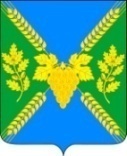       АДМИНИСТРАЦИЯ                            МОЛДАВАНСКОГО                СЕЛЬСКОГО ПОСЕЛЕНИЯ                  КРЫМСКОГО РАЙОНА                Ленина ул., д.11-А, село Молдаванское                              Крымский район, Краснодарский край                          353344, тел/факс 6-93-43; 6-93-42               ОГРН 1052320820892                  ИНН  2337030366__15.06.2016г.___№______444_______на №___________от ________________Крымскому межрайонному прокурору                                                      А.А.Ярошенко